ВЕЖБАМО ДЕЉЕЊЕ СА 1, 2, 3, 4, 5, 6, 7 и 8Колико можеш да урадиш за 5 минута? 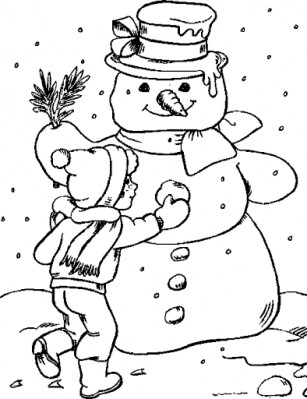 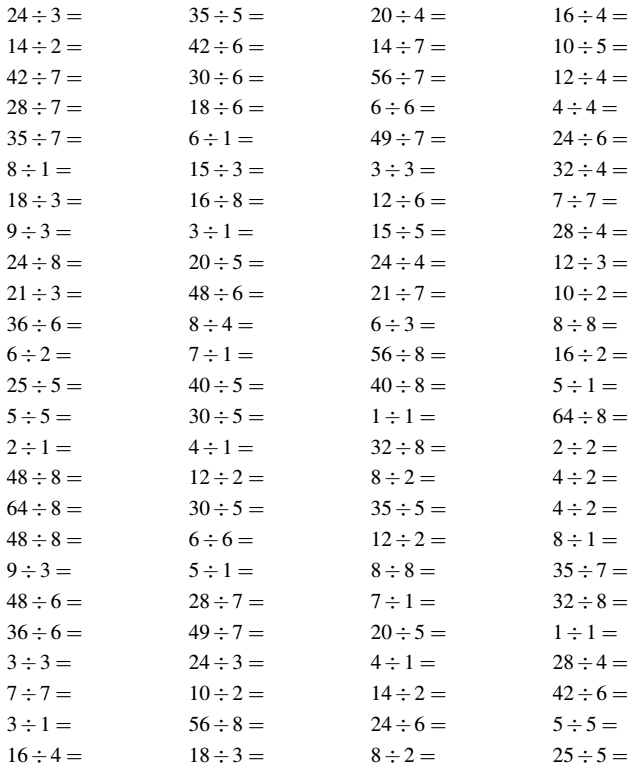 